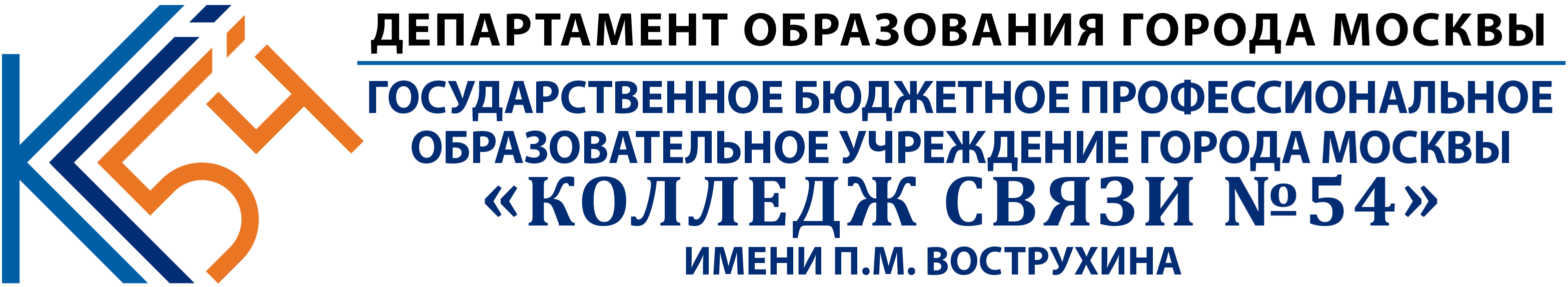 Практические заданияучебной дисциплины ОП.03. СтатистикаСпециальность 21.02.05 Земельно-имущественные отношенияуглублённая подготовка на базе основного общего образованияПреподаватель: Карвецкая Н.С.2016Пояснительная записка         Методические указания студентам для выполнения практических занятий   учебной   дисциплины «Статистика»  составлены   на   основе федерального государственного образовательного стандарта третьего поколения (далее – ФГОС - 3) среднего профессионального образования,по специальности 09.02.04 Информационные системы (по отраслям(базовая). Цель методическихуказаний: является получение необходимых теоретических знаний и приобретение практических умений в области современной статистики работы специалиста. практическая работа позволяет освоить и закрепить основные понятия о роли и месте статистики в современном мире, процессах сбора, обработки, анализа и наглядного представления информации, применяемых методах действующей статистической отчетности, технику расчета статистических показателей, характеризующих социально-экономические явления организации и контроля за деятельностью предприятия для углубленного изучения дисциплины «Статистика».  Наряду с этим будущий специалист должен уметь использовать в своей профессиональной деятельности нормативную и правовую информацию, справочный материал. Методика практических работ разработана в соответствии с законом  «Об образовании в РФ»,  Федеральными  Государственными образовательными стандартами,  Положением и Уставом колледжа ГБОУ СПО Коллежа связи №54.Задачи:В результате освоения учебной дисциплины обучающийся  должен овладеть знаниями: В результате освоения учебной дисциплины обучающийся должен знать: - предмет, метод и задачи статистики; - общие основы статистической науки; - принципы организации государственной статистики; - современные тенденции развития статистического учета; - основные способы сбора, обработки, анализа и наглядного представления информации; -основные формы и виды действующей статистической отчетности; -технику расчета статистических показателей, характеризующих   социально-экономические  явления.Приобрести умения:-собирать и регистрировать статистическую информацию;- проводить первичную обработку и контроль материалов наблюдения; - выполнять расчеты статистических показателей и формулировать основные выводы; - осуществлять комплексный анализ изучаемых социально-экономических явлений и процессов, в т.ч. с использованием средств вычислительной техники.Практическая  работа студентов по дисциплине «Статистика»,  обеспечивает формирование компетенций:		Общие компетенции:ОК 1. Понимать сущность и социальную значимость своей будущей профессии, проявлять к ней устойчивый интерес.ОК 2. Анализировать социально-экономические и политические проблемы и процессы, использовать методы гуманитарно-социологических наук в различных видах профессиональной и социальной деятельности.ОК 3. Организовывать свою собственную деятельность, определять методы и способы выполнения профессиональных задач, оценивать их эффективность и качество.ОК 4. Решать проблемы, оценивать риски и принимать решения в нестандартных ситуациях.ОК 5. Осуществлять поиск, анализ и оценку информации, необходимой для постановки и решения профессиональных задач, профессионального и личностного развития.Профессиональные компетенции:ПК 1.5. Осуществлять мониторинг земель территории.ПК 2.4. Осуществлять кадастровый и технический учет объектов недвижимости.ПК 4.1. Осуществлять сбор и обработку необходимой и достаточной информации об объекте оценки и аналогичных объектах.ПК 4.5. Классифицировать здания и сооружения в соответствии с принятой типологией.ПК 5.2. Планировать за предпринимательскую деятельность и отчитываться за нее.организации.Практическая работа должна быть выполнена в установленный срок. Практические задания предлагаются в форме: контрольных вопросов, тестов и практических заданий.Практическое занятие №1 Группировка статистических данных в соответствии с поставленными задачамиРаздел 3Сводка  и группировка статистических данныхТема 3.2Метод группировки в статистикеЦель работы1.Формирование понятия сводка  и группировка статистических данных2.Закрепление теоретических знаний на основе самостоятельной практической работы в рамках темы.Порядок проведения работы1.Записать в тетради для практических работ наименование работы, число, образовательные задачи работы.2.Возобновить некоторые теоретические аспекты по теме, прочитав основные сведения  данные в учебнике «Статистика» авторы В.Н.Салин, Э.Ю Чурилова, Е.П. Шпаковская.3.Пользуясь карточкой-заданием в конце работы ответить на вопросы, выполнить тест и практические задания.Вопросы для самоконтроля1.Дайте определение статистической сводки и статистической группировки. В чем состоит их различие?2.Какие виды группировок применяются  в статистической практике? Каково их значение?3.Приведите примеры типологических и структурных группировок.4.Для каких целей строят аналитические группировки?5.Назовите виды рядов распределения. Приведите примеры таких рядов.6.Когда следует строить дискретные и интервальные вариационные ряды?7.Как рассчитать количество интервалов в случае построения интервального вариационного ряда с ровными интервалами?8.К какому интервалу следует отнести единицу наблюдения при строении вариационного ряда, если её значение попадает на границу интервала?9.Приведите примеры вариационных рядов с открытыми интервалами.10.В каких случаях для графического изображения вариационных рядов следует применять:а) полигон распределения;б) гистограмму?Как они строятся?11.Как строятся кумулята и огива распределения?Тесты для самостоятельной работыМетод группировок позволяет решать следующие задачи: а) выявление взаимосвязи между явлениями;б) определение группировочных признаков;в) расчет величины интервала;г) определение социально-экономических типов явлений;д)изучение структуры изучаемого явления.Вторичная группировка – это:а) перегруппировка единиц объекта на основе данных наблюдения;б) операция по образованию новых групп на основании данных первичной группировки;в) комбинированная группировка;Вариационный ряд – это ряд распределения, построенный:а) по количественному признаку;б) качественному признаку;в) качественному и количественному признакам одновременно;г) я нескольким признакам;д)непрерывному признакам;Выделите признаки, по которым могут быть простроены дискретные ряды распределения:а) стоимость основных фондов;б) численность работников предприятий;в)величина вкладов населения в учреждениях сберегательного банка;г) размер обуви;д) численность населения страны;е) разряд сложности работы;ж) число членов семей;Выделите признаки, по которым могут быть простроены артибутивные ряды распределения:а) заработная плата работающих;б) пол работников предприятий;в) величина вкладов населения в учреждениях сберегательного банка;г) уровень образования работников предприятий;д) численность населения страны;е) семейное положение работников предприятий;Выделите признаки, по которым могут быть простроены вариационные ряды распределения: а) прибыль предприятия;б) пол человека;в) национальность;г) возраст человека;д) посевная площадь;е) заработная плата;ж) уровень образования;Частота – это:а) отдельные значения признака;б) повторяемость признака в ряду распределения;в) количество единиц в совокупности;г) характерная черта объекта;Величина интервала – это:а) число единиц, попавших в группу;б) разница между верхней и нижней границей интервала;в) числовое значение, на основании которого единицы совокупности определяются в группы;г) разница между максимальным и минимальным значением признака;Графиком дискретного вариационного ряда распределения является:а) гистограмма;б) круговая диаграмма;в) столбиковая диаграмма;г) полигон;Графиком интервального ряда распределения может являться:а) полигон;б) круговая диаграмма;в) структурная диаграмма;г) гистограмма.Какую познавательную задачу решает данная группировка:а) изучение взаимосвязи явлений;б) изучение типов явлений;в) изучение структуры изучаемых явлений;12.Какую познавательную задачу решает данная группировка:а) изучение взаимосвязи явлений;б) изучение структуры явлений;в) изучение типов явлений; 13.Какую познавательную задачу решает данная группировка:а) изучение типов явлений;б) изучение структуры совокупности;в) изучение взаимосвязи явлений.Практические заданияЗадание 1.Представьте приведенные ниже данные о тарифном разряде рабочих в виде дискретного ряда распределения:3 4 4 6 2 3 3 3 2 1 6 3 3 4 5 3 3 5  2 2 5 4 4 5 1 1 2 4 4 2 6 6 6 5 5 4 5 1Задание2.Имеются следующие данные о непрерывном стаже 100 сотрудников предприятия: 5, 1, 7, 2, 1, 5, 8, 10, 20, 7, 2, 3, 5, 1, 4, 8, 15, 3, 1, 9, 6, 2, 10, 10, 4, 4, 12,13, 8, 7, 2, 4, 3, 5, 6, 15, 20, 21, 6, 8, 10, 13, 7, 12, 9, 9, 12, 8, 24, 25, 17, 18, 11, 13,5, 6, 8, 14, 15, 20, 22, 17, 18, 19, 10, 12, 15, 21, 19, 18, 26, 2, 14, 7, 6, 9, 10,11, 22, 28, 20, 26, 25, 24, 23, 22, 21, 20, 19, 18, 17, 16, 15, 14, 9, 9, 6, 6, 5, 2. Постройте ряд распределения, выделив группы с равными интервалами в пять лет (первая группа «до 5 лет»).Задание3.Имеется ряд распределения предприятий по численности персонала в интервалом, равным 20. Используя эти данные, постройте ряд распределения с интервалом, равным 50, применяя метод вторичной группировки (первая группа «до 40»).Задание4.Следующие данные характеризуют распределение рабочего предприятия по величине заработной платы:Проведите вторичную группировку, построив ряд распределения с интервалом, равным  1800. Задание5.По отрасли имеются следующие данные: Проведите аналитическую группировку предприятий по объему основных фондов (образуйте шесть групп с разными интервалами). Определите по каждой группе:а) число предприятий;б) численность рабочих в целом по группе и в среднем на одно предприятие в группе;в) объем производственной продукции в целом по группе и в среднем на одно предприятие в группе;г) среднюю выработку продукции в расчете на одного рабочего;д) объем основных средств в целом по группе и в среднем на одно предприятие в группе.Результаты расчетов оформите в таблицу. Проведите экономический анализ полученных результатов.Практическое занятие № 2Используя учебный материал, произвести построение различных видов статистических таблиц и изображение статистических данных на графикахРаздел 4Способы наглядного представления статистических данныхТема 4.1Статистические таблицы и графикиЦель работы 1.Формирование понятия способы наглядного  представления    статистических данных2.Закрепление теоретических знаний на основе самостоятельной практической работы в рамках темы.Порядок проведения работы1.Записать в тетради для практических работ наименование работы, число, образовательные задачи работы.2.Возобновить некоторые теоретические аспекты по теме, прочитав основные сведения  данные в учебнике «Статистика» авторы В.Н.Салин, Э.Ю Чурилова, Е.П. Шпаковская.3.Пользуясь карточкой-заданием в конце работы  ответить на вопросы, выполнить тест и практические задания.Вопросы для самоконтроля1.Что такое статистические таблицы?2.Охарактеризуйте подлежащее и сказуемое в статистических таблицах.3.Назовите виды таблиц по характеру разработки подлежащего и сказуемого. Приведите примеры таблиц из официальных статистических сборников.4.Какое правило построения и оформления статистических таблиц вы знаете?5.Охарактеризуйте с точки зрения изученной теории следующую таблицу (подлежащее, сказуемое):Административно-территориальное деление Российской Федерации (по состоянию на 1 января 2006 г.)*Включая города федерального значения.**Включая сельсоветы, волости, сельские округа и органы местного самоуправления.6.Охарактеризуйте с точки зрения теории следующую таблицу (подлежащее, сказуемое):Динамика официальных курсов иностранных валют по отношению к рублю 2005 г.(руб. за единицу иностранных валют)7.Охарактеризуйте с точки зрения теории следующую таблицу (подлежащее, сказуемое):8.Охарактеризуйте с точки зрения теории следующую таблицу (подлежащее, сказуемое):Международная миграция, чел.9.Какие виды графиков вы знаете?10.Какие типы графиков применяются для графического изображения структурной группировки?11.Перечислите виды статистических таблиц в зависимости от разработки подлежащего. Приведите примеры таких таблиц.12.Назовите виды статистических таблиц в зависимости от разработки сказуемого. Приведите примеры таких таблиц.13.Перечислите основные правила построения статистических таблиц.14.Из каких элементов состоит статистический график?15.Сформулируйте правила построения столбиковой, ленточной и фигурной диаграмм. Охарактеризуйте информативное значение этих графиков.16.Какие виды пиктографиков могут применяться в статистическом анализе?17.Приведите примеры диаграмм сравнения.18.Назовите цель применения радиальных диаграмм в статистическом анализе.19.Приведите примеры и сформулируйте правила построения основных биржевых статистических графиков.20.Охарактеризуйте следующий график с точки зрения изученной вами теории.Структура платных услуг населению (в процентах)21.Охарактеризуйте следующий график с точки зрения изученной вами теории.22.Охарактеризуйте следующий график с точки зрения изученной вами теории.Прием и выпуск в средних и специальных учебных заведениях. Государственные и муниципальные средниеспециальные учебные заведения.23.Постройте секторную диаграмму на основе следующих данных:Структура источников финансирования инвестиционных проектов в 2006 г.24.Изобразите графически данные ВВП, приведенные в таблице.25.Постройте макеты следующих видов таблиц:а) простая таблица с простой разработкой сказуемого;б) простая таблица со сложной разработкой сказуемого;в) групповая таблица по различным признакам с простым и сложным сказуемым;г) комбинационная таблица по размеру совокупного дохода семей, численности членов семей и количеству семей.Практическое занятие№ 3 Расчет различных видов относительных величинРаздел 5 Статистические показателиТема 5.1 Абсолютные и относительные величины в статистикеЦель работы 1.Формирование понятия относительные величины в статистике2.Закрепление теоретических знаний на основе самостоятельной практической работы в рамках темы.Порядок проведения работы1.Записать в тетради для практических работ наименование работы, число, образовательные задачи работы.2.Возобновить некоторые теоретические аспекты по теме, прочитав основные сведения  данные в учебнике «Статистика» авторы В.Н.Салин, Э.Ю Чурилова, Е.П. Шпаковская.3.Пользуясь карточкой-заданием в конце работы  ответить на вопросы, выполнить тест и практические задания.Вопросы для самоконтроля1.Назовите единицы измерения относительных статистических показателей.2.Назовите виды относительных показателей, построенных в форме относительных величин.3.Охарактеризуйте взаимосвязь относительных показателей динамики, плана и выполнения плана.4.Как рассчитываются относительные величины динамики с переменной базой сравнения (цепные)?5.Опишите порядок расчета относительных величин динамики с постоянной базой сравнения (базисных)?6.Как связаны между собой базисные и цепные относительные величины динамики?7.Приведите примеры расчета относительных показателей координации и структуры.8.Чему равна сумма относительных показателей структуры, рассчитанных по одной совокупности?9.Приведите примеры расчета относительных показателей интенсивности.10.Приведите примеры расчета относительных показателей сравнения.11.Какая основная цель преследуется при использовании относительных величин уровня экономического развития?Тесты для самостоятельной работы1.Относительные статистические показатели могут выражаться:а) в виде простого кратного отношения;б) процентах;в) промилле;г) трудовых единицах измерения;д) условно-натуральных единицах измерения;е) денежных единицах измерения;2.Установите соответствие между показателями и видами относительных величин:3.Установите соответствие между показателями и видами относительных величин:4.Установите соответствие между показателями и видами относительных величин:5.Отметьте виды относительных показателей, которые можно вычислить по следующим данным:а) Относительный показатель сравненияб) Относительный показатель координациив) Относительный показатель интенсивностиг) Относительный показатель структурыд) Относительный показатель динамикие) Относительный показатель уровня экономического развитияПрактические заданияЗадания 1.В базисном периоде фирма продала 200 автомобилей. По плану на текущий период намечалось продать 210 автомобилей. Фактически в текущем периоде было продано 215 автомобилей. Определите относительные показатели плана, выполнения плана и динамики. Задания2.В базисном периоде затраты на производство продукции составляли 1200 тыс. руб. В текущем периоде они достигли 1050 тыс. руб. при плане 1110 тыс. руб. Определите относительные показатели плана, выполнения плана и динамики. Задания3.В отчетном периоде планировалось снизить трудоемкость единицы продукции на 20 часов при уровне базисного периода 300 часов. Фактическая трудоемкость в отчетном периоде составила 290 часов. Определите относительные показатели плана, выполнения плана и динамики. Задания4.Объем производства конфет «Наташа» планировалось увеличить в  1,15 раза. Фактически объем производства этих конфет увеличился по сравнению с базисным периодом на 17,5%. Определите относительный показатель выполнения плана. Задания5.Производительность труда в цехе по сравнению с базисным периодом увеличилась на 5%, а по сравнению с планом – на 3,5%. Определите относительный показатель плана. Практическое занятие №4 Расчет абсолютных показателей вариации.  Расчет структурных средних величинРаздел 5Статистические показателиТема 5.1 Абсолютные и относительные величины в статистикеЦель работы1.Формирование понятия абсолютные и относительные величины в статистике2.Закрепление теоретических знаний на основе самостоятельной практической работы в рамках темы.Порядок проведения работы1.Записать в тетради для практических работ наименование работы, число, образовательные задачи работы.2.Возобновить некоторые теоретические аспекты по теме, прочитав основные сведения  данные в учебнике «Статистика» авторы В.Н.Салин, Э.Ю Чурилова, Е.П. Шпаковская.3.Пользуясь карточкой-заданием в конце работы  ответить на вопросы, выполнить тест и практические задания.Вопросы для самоконтроля1.Перечислите виды единиц измерения абсолютных статистических показателей.2.В каких единицах измерения происходит учет затрат труда на предприятии?3.В чем состоит особенность применения условных натуральных единиц измерения?Практические заданияЗадания1.В городе в 2004 г. по сравнению с 2003 г. количество построенных квартир увеличилось в 1,052 раза, в 2005г. по сравнению с 2004 г. этот показатель увеличился на 6,8%, а в 2006 г. по сравнению с 2005 г. – на 10,5%. Определите, во сколько раз и на сколько процентов увеличилось количество квартир, построенных в 2006 г., по сравнению с 2003 г. Задания2.Имеются следующие данные о распределении работников, занятых в экономике, по формам собственности в 2005 г.Источник: Россия в цифрах. 2006 :Крат.стат. сб. / Росстат. М., 2006. С. 83.Определите относительные показатели структуры и координации.Задания3.На основе приведенных ниже данных о составе экономически активного населения Российской Федерации рассчитайте все возможные относительные показатели.Численность экономически активного населения, тыс. чел.Задания4.Имеются следующие данные о составе работающей молодежи по полу и месту проживания:Определите:Структуру работающей молодежи по полу, возрасту, месту проживания;Структуру работающей молодежи в городах по возрасту;Структуру занятых мужчин и женщин по возрасту;Относительные показатели координации по полу, возрасту, месту проживанию работающей молодёжи;Относительные показатели координации по полу и месту проживания лиц в возрасте 20 – 24 года. Задания5.Рассчитайте все возможные виды относительных показателей по следующим данным: Задания6.Планировалось повысить успеваемость по статистике на 20%. План был перевыполнен на 4%. Определите относительный показатель динамики.Задания7.В городе в 2004 г. по сравнению с 2003 г. количество построенных квартир увеличилось в 1,052 раза, в 2005г. по сравнению с 2004 г. этот показатель увеличился на 6,8%, а в 2006 г. по сравнению с 2005 г. – на 10,5%. Определите, во сколько раз и на сколько процентов увеличилось количество квартир, построенных в 2006 г., по сравнению с 2003 г. Задания8.Имеются следующие данные о распределении работников, занятых в экономике, по формам собственности в 2005 г.Источник: Россия в цифрах. 2006 :Крат.стат. сб. / Росстат. М., 2006. С. 83.Определите относительные показатели структуры и координации.Задания9.На основе приведенных ниже данных о составе экономически активного населения Российской Федерации рассчитайте все возможные относительные показатели.Численность экономически активного населения, тыс. чел.Задания10.Имеются следующие данные о составе работающей молодежи по полу и месту проживания:Определите:1)Структуру работающей молодежи по полу, возрасту, месту проживания;2)Структуру работающей молодежи в городах по возрасту;3)Структуру занятых мужчин и женщин по возрасту;4)Относительные показатели координации по полу, возрасту, месту проживанию работающей молодёжи;5)Относительные показатели координации по полу и месту проживания лиц в возрасте 20 – 24 года. Задания11.Рассчитайте все возможные виды относительных показателей по следующим данным: Практическое занятие № 5Расчет показателей ряда динамикиРаздел 6Ряды динамики в статистикеТема 6.1Виды и методы анализа рядов динамикиЦель работы1.Формирование понятия ряды динамики в статистике2.Закрепление теоретических знаний на основе самостоятельной практической работы в рамках темы.Порядок проведения работы1.Записать в тетради для практических работ наименование работы, число, образовательные задачи работы.2.Возобновить некоторые теоретические аспекты по теме, прочитав основные сведения  данные в учебнике «Статистика» авторы В.Н.Салин, Э.Ю Чурилова, Е.П. Шпаковская.3.Пользуясь карточкой-заданием в конце работы  ответить на вопросы и решить задачи.Вопросыдля самоконтроля1. Для чего нужно изучать динамику явлений?2. Дайте определение ряда динамики. Из каких элементов он состоит и каков их смысл?3. Какие существуют виды рядов динамики?4. Какие динамические ряды называются моментными и почему их уровни нельзя суммировать?5. Какие ряды статистических величин называются интервальными? Почему их уровни можно суммировать? Приведите примеры.6. Назовите важнейшее условие правильного построения динамического ряда.7. Как исчисляются средние для моментного и интервального рядов? Приведите формулы.8. Какая существует взаимосвязь между последовательными цепными коэффициентами роста и базисным коэффициентом роста за соответствующий период? Каково практическое применение этой взаимосвязи?Практические заданияЗадание 1. Имеются следующие данные об остатках вкладов населения в сбербанках города за 2011 год на 1 число каждого месяца, млн руб:Определить показатели ряда динамики.Построить график.Прокомментировать выявленные тенденции.Задание 2. Имеются следующие данные о средней численности работников предприятия за 2011 год на 1 число каждого месяца, чел.:Определить показатели ряда динамики.Построить график.Прокомментировать выявленные тенденции.Задание 3. Имеются следующие данные о вводе жилых домов в эксплуатацию за 2003-2010 годы, млн м2 общей площади:Определить показатели ряда динамики.Построить график.Прокомментировать выявленные тенденции.Задание 4. Имеются следующие данные о производстве электроэнергии за 2009 г. млрд кВт час:Определить показатели ряда динамики.Построить график.Прокомментировать выявленные тенденции.Задание 5. Имеются следующие данные о производстве мяса, включая cубпpoдукты I категории за 2009 г., тонн:Определить показатели ряда динамики.Построить график.Прокомментировать выявленные тенденции.Задание 6. Имеются следующие данные о производстве чая натурального за 2009 г., тонн:Определить показатели ряда динамики.Построить график.Прокомментировать выявленные тенденции.Задание 7. Имеются следующие данные о производстве металлорежущих станков за 2009 г., штук:Определить показатели ряда динамики.Построить график.Прокомментировать выявленные тенденции.Задание 8. Имеются следующие данные о производстве лифтов за 2009 г., штук:Определить показатели ряда динамики.Построить график.Прокомментировать выявленные тенденции.Задание 9. Имеются следующие данные о производстве фотоаппаратов за 2009 г., штук:Определить показатели ряда динамики.Построить график.Прокомментировать выявленные тенденции.Задание 10. Имеются следующие данные о производстве легковых автомобилей за 2009 г., тыс. штук:Определить показатели ряда динамики.Построить график.Прокомментировать выявленные тенденции.Раздел 6 Ряды динамики в статистикеТема 6.1 Виды и методы анализа рядов динамикиПрактическое занятие №6 Анализ динамики изучаемых явленийЦель работы1.Формирование понятия виды и методы анализа рядов динамики2.Закрепление теоретических знаний на основе самостоятельной практической работы в рамках темы.Порядок проведения работы1.Записать в тетради для практических работ наименование работы, число, образовательные задачи работы.2.Возобновить некоторые теоретические аспекты по теме, прочитав основные сведения  данные в учебнике «Статистика» авторы В.Н.Салин, Э.Ю Чурилова, Е.П. Шпаковская.3.Пользуясь карточкой-заданием в конце работы  ответить на вопросы и решить задачи.Вопросы для самоконтроля1.Что называется в статистике рядами распределения?2. Перечислите правила построения рядов распределения.3. Какие виды рядов распределения Вы знаете?4. Что следует понимать под вариационными рядами, по каким признакам они образуются и какие цели преследует их составление?Практические заданияПо ниже приведенным данным проведите анализ вида ряда распределения.Задание 1. Данные о площадях под картофелем до и после изменения границ района, тысяч гектаров:Сомкнуть ряд, выразив площадь под картофелем в условиях изменения границ района.Задание 2. Имеется информация об экспорте продукции из региона за ряд лет:Определить: 1) цепные и базисные: а) абсолютные приросты; б) темпы роста; в) темпы прироста; 2)абсолютное содержание одного процента прироста; 3) средние показатели: а) средний уровень ряда; б) среднегодовой абсолютный прирост; в) среднегодовой темп роста; г) среднегодовой темп прироста.Задание3. По следующей информации определить средний размер имущества предприятия за квартал:Раздел 7 Индексы в статистике Тема 7.1 Виды индексов в статистикеПрактическое занятие №7 Расчет общих индексов агрегатной формыЦель работы1.Формирование понятия виды индексов в статистике2.Закрепление теоретических знаний на основе самостоятельной практической работы в рамках темы.Порядок проведения работы1.Записать в тетради для практических работ наименование работы, число, образовательные задачи работы.2.Возобновить некоторые теоретические аспекты по теме, прочитав основные сведения  данные в учебнике «Статистика» авторы В.Н.Салин, Э.Ю Чурилова, Е.П. Шпаковская.3.Пользуясь карточкой-заданием в конце работы  ответить на вопросы и решить задачи. Вопросы для самоконтроля1.Что такое агрегатные индексы?2.Агрегатные индексы: их особенности.3.Формулы расчёта агрегатных индексов.4. Привести примеры агрегатных индексов.Практические заданияЗадание 1. Имеются следующие данные о реализации продуктов на рынкегорода за два периода:Определите:1.        Общий индекс цен.2.        Общие индексы товарооборота: в фактических и неизменных ценах.3.        Как повлияло изменение цен в январе по сравнению с сентябрем на общий объем выручки от реализации данных продуктов.4.        Покажите взаимосвязь исчисленных индивидуальных и общих индексов.Задание 2.Имеются следующие данные о количестве произведенной продукции и ее себестоимостиОпределить:1)общие индексы:а) затрат на продукцию;б) физического объема продукции;в)  себестоимости и экономический эффект от снижения себестоимости.Раздел 7 Индексы в статистике Тема 7.1Виды индексов в статистикеПрактическое занятие № 8Расчет средних индексов, индексов структурных сдвиговработыЦель работы1.Формирование понятия виды индексов в статистике2.Закрепление теоретических знаний на основе самостоятельной практической работы в рамках темы.Порядок проведения работы1.Записать в тетради для практических работ наименование работы, число, образовательные задачи работы.2.Возобновить некоторые теоретические аспекты по теме, прочитав основные сведения  данные в учебнике «Статистика» авторы В.Н.Салин, Э.Ю Чурилова, Е.П. Шпаковская.3.Пользуясь карточкой-заданием в конце работы  ответить на вопросы и решить задачи. Вопросы для  самоконтроля1.Что такое средние индексы?2.Среднте  индексы: их особенности.3.Формулы расчёта средних индексов.4. Привести примеры средних индексов.5.Что такое индексы структурных сдвигов работы?6. Индексы структурных сдвигов работы: их особенности.7.Формулы расчётаиндексов структурных сдвигов работы.8. Привести примеры индексов структурных сдвигов работы.Практические заданияЗадание 1. Имеются данные об объеме товарооборота и изменении объема продаж товаров и цен за два квартала текущего года:Рассчитайте общие индексы цен, физического объема и товарооборота.Задание 2. Имеются следующие данные о производстве и себестоимости изделия М-2 по двум заводам:Определите индексы себестоимости переменного и постоянного состава и индекса структурных сдвигов, покажите взаимосвязь между ними.Задание 3.Имеются следующие данные по двум отраслям:Определите:1. индексы средней месячной заработной платы по каждой отрасли;2. индекс заработной платы переменного состава, индекс постоянного состава, индекс структурных сдвигов;3. изменение фонда оплаты труда в целом по двум отраслям и по каждой отрасли в отдельности за счёт изменения средней заработной платы и среднесписочной численности работников.Сделайте выводы.Раздел 8Выборочное наблюдение в статистике Тема 8.1 Способы формирования выборочной совокупностиПрактическое занятие №9 Расчет ошибки выборки, генеральной совокупностиЦель работы1.Формирование понятия способы формирования выборочной совокупности2.Закрепление теоретических знаний на основе самостоятельной практической работы в рамках темы.Порядок проведения работы1.Записать в тетради для практических работ наименование работы, число, образовательные задачи работы.2.Возобновить некоторые теоретические аспекты по теме, прочитав основные сведения  данные в учебнике «Статистика» авторы В.Н.Салин, Э.Ю Чурилова, Е.П. Шпаковская.3.Пользуясь карточкой-заданием в конце работы  ответить на вопросы и решить задачи. Вопросы для самоконтроля1.Что такое ошибки выборки, генеральной совокупности?2.Ошибки выборки, генеральной совокупности: их особенности.3.Формулы расчётаошибки выборки, генеральной совокупности.4. Привести примеры ошибки выборки, генеральной совокупности.Практические заданияЗадание 1. Вычисление среднего значения и доверительного интервала для непрерывного количественного признакаДля оценки скорости расчета с кредиторами в банке проведена случайная выборка 10 платежных документов. Их значения оказались равными (в днях): 10; 3; 15; 15; 22; 7; 8; 1; 19; 20.Необходимо с вероятностью Р = 0,954 определить предельную ошибку Δ выборочной средней и доверительные пределы среднего времени расчетов.Задание 2. Оценка вероятности (генеральной доли) р.При механическом выборочном способе обследования социального положения 1000 семей выявлено, что доля малообеспеченных семей составила w = 0,3 (30%) (выборка была 2%, т.е. n/N = 0,02). Необходимо с уровнем достоверности р = 0,997 определить показатель р малообеспеченных семей во всем регионе.Задание 3. Вычисление среднего значения и доверительного интервала для дискретного признака, заданного интервальным рядом.В табл. 9.5. задано распределение заявок на изготовление заказов по срокам их выполнения предприятием.Таблица 9.5 Распределение наблюдений по срокам появленияЗадание 4. Для определения скорости расчетов с кредиторами N = 500 предприятий корпорации в коммерческом банке необходимо провести выборочное исследование методом случайного бесповторного отбора. Определить необходимый объем выборки n, чтобы с вероятностью Р = 0,954 ошибка среднего значения выборки не превышала 3-х дней, если пробные оценки показали, что среднее квадратическое отклонение s составило 10 дней.Раздел 8Выборочное наблюдение в статистикеТема 8.1 Способы формирования выборочной совокупностиПрактическая работа № 10 Расчёт видов выборки: собственно-случайная, механическая, типическая, серийная, комбинированнаяЦель работы1.Формирование понятия способы формирования выборочной совокупности2.Закрепление теоретических знаний на основе самостоятельной практической работы в рамках темы.Порядок проведения работы1.Записать в тетради для практических работ наименование работы, число, образовательные задачи работы.2.Возобновить некоторые теоретические аспекты по теме, прочитав основные сведения  данные в учебнике «Статистика» авторы В.Н.Салин, Э.Ю Чурилова, Е.П. Шпаковская.3.Пользуясь карточкой-заданием в конце работы  ответить на вопросы и решить задачи. Вопросы для самоконтроля1.Что такое виды выборки: собственно-случайная, механическая, типическая, серийная, комбинированная?2.Виды выборки: собственно-случайная, механическая, типическая, серийная, комбинированная: их особенности.3.Формулы расчётавидов выборки: собственно-случайная, механическая, типическая, серийная, комбинированная.4. Привести примеры видов выборки: собственно-случайная, механическая, типическая, серийная, комбинированная.Практические задания Задание 1. Для определения зольности угля в порядке случайной выборке было обследовано 100 проб угля. В результате обследования установлено, что средняя зольность угля в выборке 16%, = 5%. В 10-ти пробах зольность угля составила >20% с вероятностью 0,954 определить пределы, в которых будет находиться средняя зольность угля в месторождении и доля угля с зольность >20%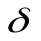 Задание 2.Для определения среднего срока пользования краткосрочным кредитом в банке будет произведена 5% механическая выборка, в которую попало 100 счетов. В результате обследования установлено, что средний срок пользования краткосрочным кредитом 30 дней при 9дней в 5-ти счетах срок пользования кредитом > 60 дней.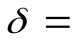 Задание 3.Для определения среднего возраста мужчин, вступающих в брак, в районе была произведена 5% выборка с отбором единиц пропорционально численности типических группВнутри групп применялся механический отборС вероятностью 0,954 определить пределы в которых будут находиться средний возраст мужчин, вступивших в брак, и долю мужчин, вступивших в брак вторично.Задание 4.В цехе 10 бригад с целью изучения их производительности труда будет осуществлена 20% серийная выборка, в которую попали 2 бригады. В результате обследования установлено, что с вероятностью 0,997 определить пределы, в которых будет находиться средняя выработка рабочих цеха.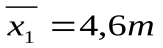 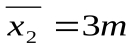 Задание 5.В районе проживает 2000 семей.Предполагается провести их выборочное обследование методом случайного бесповторного отбора для нахождения среднего размера семьи.Определить необходимую численность выборки при условии, что с вероятностью 0,954 ошибка выборки не превысит 1 человека при среднем квадратическом отклонении 3 человека.РайонЧисло родившихся, чел.В том числе, %В том числе, %девочкимальчики12 37646,054,021 25119,051,031 92750,050,042 01752,048,051 56342,058,0Форма обученияЧисло студентов, чел.ДневнаяОчно-заочнаяДистанционная2 1251 8001 480Стаж работы, летЧисло рабочих, чел.Количество деталей, вырабатываемых одним рабочим за смену, шт.До 44 – 66 – 88 – 1010 и более810152220100105110120130Итого75117Группы предприятий с численностью персоналаГруппы предприятий с численностью персоналаГруппы предприятий с численностью персоналаЧисло предприятий, %До 40До 40До 40240 – 6040 – 6040 – 60360 – 8060 – 8060 – 801080 – 10080 – 10080 – 10010100 – 120100 – 120100 – 12016120 – 140120 – 140120 – 14018140 – 160140 – 160140 – 16012160 – 180160 – 180160 – 1808180 – 200180 – 200180 – 2006200 – 220200 – 220200 – 2204220 – 240220 – 240220 – 2404240 – 260240 – 260240 – 2603260 – 280260 – 280260 – 2802280 и выше280 и выше22Всего100100100Заработная плата, руб.Численность рабочих, чел.До 2 600252 600 – 3 200103 200 – 3 800303 800 – 4 400414 400 – 5 000445 000 – 5 600605 600 – 6 200826 200 – 6 800406 800 – 7 400207 400 – 8 000248 000 – 8 60098 600 и выше5№ предприятия Средняя списочная численность рабочих, челСредняя списочная численность рабочих, челСредняя годовая стоимость основных фондов, млн руб. Средняя годовая стоимость основных фондов, млн руб. Средняя годовая стоимость основных фондов, млн руб. Объем произведенной продукции за год, млн, руб.122333411001003693693695 60021401404734734737 500394942512512512 500483832802802803 80051571575905905909 45061951951 2001 2001 20020 800754541601601601 28081201204804804805 760918018097097097015 030101251254004004006 4401145451201201207201225625690090090014 40013182182670670670670141241245005005007 000151101103793793796 000161021022562562563 100171796962203 7003 700181898982403 5003 50019198484126800800202076761801 6001 600212196962503 2003 200222285852303 0003 00023231101103705 8005 80024241121123506 3006 30025256767125850850262663631401 3001 30027272502501 15019 90019 900282821221279012 20012 20029291841842903 4003 40030301371372754 2004 200Административные единицыКоличествоРеспублики21Края7Области48Города федерального значения2Автономные республики1Автономные округа9Районы1 868Города*1 095Городские районы и округа329Поселки городского типа1 359Сельские администрации**23 318Доллар СШАДоллар СШАЕвроЕвроНа конец месяцаВ середине месяцаНа конец месяцаВ середине месяцаЯнварь28,0827,9436,6337,05Февраль27,7727,9736,6336,39Март27,8327,6236,0636,49Апрель27,7727,8236,0135,98Май28,0927,9235,2035,56Июнь28,6728,5034,5234,72Июль28,6328,6934,7234,58Август28,5528,4834,8835,02Сентябрь28,5028,3634,3834,84Октябрь28,4228,5534,5334,37Ноябрь28,7328,7633,9933,97Декабрь28,7828,8134,1934,16Поступило инвистицийПоступило инвистицийВ том числеВ том числеВ том числеВсегоВ процентах к итогупрямыепортфельныеПрочиеВсего инвестиций53 65110013 07245340 126В том числе:Люксембург13 84125,8184113 656Нидерланды8 89816,64 1250,11 773Великобритания8 58816,061757 966Кипр5 1159,51 5292973 289Германия5 1155,6551152 444Швейцария2 0143,8308217,04США1 5542,938031 171Франция1 4282,7513-----915Виргинские острова (Брит.)1 2112,322341947Австрия1 0572,026125771Показатель2004 г.2005 г.Прибыло в Российскую Федерацию – всего в том числе:119 157177 229Из стран СНГ110 374168 598Из стран вне СНГ8 7838 631Выбыло из Российской Федерации – всего в том числе:79 79569 798В страны СНГ37 01736 106В страны вне СНГ42 77833 692Миграционный прирост, убыл ( - ) – всего в том числе в результате миграционного обмена населением:39 362107 431Со странами СНГ73 357132 492Со странами вне СНГ- 33 995- 25 061Показатель%Собственные средства40,0Кредиты банков10,0Бюджетные средства20,0Прочие привлеченные средства30,0Всего:100,0СтранаОбъем ВВП в 2004 г., млрд дол.РоссияСША15 государств ЕврозоныГерманияАнглияФранцияЮжная КореяЧехияВенгрияУкраина60511 66512 0002 6872 1151 9976631069961Относительные величиныПоказательЧисло родившихся на 1000 человек населенияСоотношение численности занятых и безработныхДоля лиц трудоспособного возраста в общей численности населенияЧисло студентов в расчете на одного преподавателяСоотношение численности населения двух городовА. Относительный показатель уровня экономического развитияБ. Относительный показатель интенсивностиВ. Относительный показатель координацииГ. Относительный показатель структурыД. Относительный показатель сравненияОтносительные величиныПоказательЧисло умерших на 1000 человек населенияПотребление продуктов питания в расчете на душу населенияСоотношение численность мужчин и женщин в общей численности безработныхДоля занятых в общей численности экономически активного населенияА. Относительный показатель планаБ. Относительный показатель динамикиВ. Относительный показатель сравненияГ. Относительный показатель структурыД. Относительный показатель координацииЕ. Относительный показатель интенсивностиЖ. Относительный показатель уровня экономического развитияОтносительные величиныПоказатель1. Потребление молока в расчете на душу населения2. Доля мужчин в общей численности безработных3. Соотношение численности мужчин и женщин в общей численности населения4. Число врачей на 1000 человек населенияА. Относительный показатель планаБ. Относительный показатель динамикиЖ. Относительный показатель выполнения планаГ. Относительный показатель структурыД. Относительный показатель координацииЕ. Относительный показатель интенсивностиЖ. Относительный показатель уровня экономического развитияПоказатель2005 г.2006 г.Численность населенияЧисленность мужчинЧисленность женщин301 520132 667168 853301 670129 718171 952ПоказательЧисленность работников, тыс. чел.Всего занято в экономике в том числе по формам собственности:69 939Государственная, муниципальная23 189Частная35 745Собственность общественных религиозных организаций439Смешанная российская5 224Иностранная, совместная российская и иностранная2 342Показатель2004 г.2005 г.Экономически активное население* – всего 72 90973 811Мужчины37 07937 511Женщины35 83136 300Занятые в экономике** - всего 67 13468 603Мужчины34 17734 710Женщины32 95833 893Безработные – всего 5 7755 208Мужчины2 9022 801Женщины2 8732 407Безработные, зарегистрированные  в органах государственной службы занятости, - всего 1 9201 830Мужчины647630Женщины1 2731 200Из них безработные, которым назначено пособие по безработице, - всего 1 6241 570Мужчины544536Женщины1 080034ПоказательЧисленность занятых, тыс. чел.Из них в возрасте, летИз них в возрасте, летИз них в возрасте, летИз них в возрасте, летИз них в возрасте, летПоказательЧисленность занятых, тыс. чел.15 – 1920 – 2420 – 2425 – 2925 – 29Всего занято в экономике 67 1341 2731 2736 3666 3668 677Городское население51 8287717714 8404 8406 930Сельское население15 3065015011 5261 5261 747Мужчины34 1777797794 3924 3924 606Женщины 32 9584934932 8742 8744 071Показатель, тыс. чел.2005 г.2005 г.2006 г.2006 г.Показатель, тыс. чел.1-й район2-й район1-й район1-й районЧисленность населения в том числе:620682628684Мужчин 279321282322Женщин341361346362Число родившихся7,59,38,4711,22ПоказательЧисленность работников, тыс. чел.Всего занято в экономике в том числе по формам собственности:69 939Государственная, муниципальная23 189Частная35 745Собственность общественных религиозных организаций439Смешанная российская5 224Иностранная, совместная российская и иностранная2 342Показатель2004 г.2005 г.Экономически активное население* – всего 72 90973 811Мужчины37 07937 511Женщины35 83136 300Занятые в экономике** - всего 67 13468 603Мужчины34 17734 710Женщины32 95833 893Безработные – всего 5 7755 208Мужчины2 9022 801Женщины2 8732 407Безработные, зарегистрированные  в органах государственной службы занятости, - всего 1 9201 830Мужчины647630Женщины1 2731 200Из них безработные, которым назначено пособие по безработице, - всего 1 6241 570Мужчины544536Женщины1 080034ПоказательЧисленность занятых, тыс. чел.Из них в возрасте, летИз них в возрасте, летИз них в возрасте, летИз них в возрасте, летИз них в возрасте, летПоказательЧисленность занятых, тыс. чел.15 – 1920 – 2420 – 2425 – 2925 – 29Всего занято в экономике 67 1341 2731 2736 3666 3668 677Городское население51 8287717714 8404 8406 930Сельское население15 3065015011 5261 5261 747Мужчины34 1777797794 3924 3924 606Женщины 32 9584934932 8742 8744 071Показатель, тыс. чел.2005 г.2005 г.2006 г.2006 г.Показатель, тыс. чел.1-й район2-й район1-й район1-й районЧисленность населения в том числе:620682628684Мужчин 279321282322Женщин341361346362Число родившихся7,59,38,4711,22
ЯнварьФевральМартАпрельМайИюньИюль910,5920,0915,4920,8917,0921,3925,9
ЯнварьФевральМартАпрельМайИюньИюльАвгустСентябрь347350349351345349357359351
2003200420052006200720082009201036,441,043,650,661,264,159,958,4
январьфевральмартапрельмайиюньиюльавгустсентябрьоктябрьноябрьдекабрь9687907973697171748691101
январьфевральмартапрельмайиюньиюльавгустсентябрьоктябрьноябрьдекабрь247251246685269791274159268816263884278966282042289766312348311421335070
январьфевральмартапрельмайиюньиюльавгустсентябрьоктябрьноябрьдекабрь750477858187771777097881718877547865801278408233
январьфевральмартапрельмайиюньиюльавгустсентябрьоктябрьноябрьдекабрь22320713814912712711289137174181218
январьфевральмартапрельмайиюньиюльавгустсентябрьоктябрьноябрьдекабрь8547447789338221027121212051289147713911296
январьфевральмартапрельмайиюньиюльавгустсентябрьоктябрьноябрьдекабрь180180200200200150150125170200200210
январьфевральмартапрельмайиюньиюльавгустсентябрьоктябрьноябрьдекабрь14,84759,561,248,259,960,519,556,860,357,754,6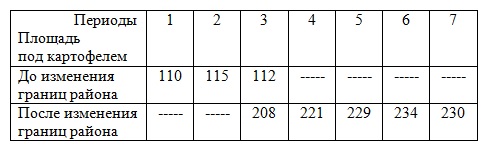 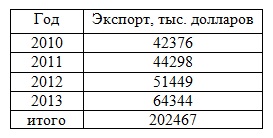 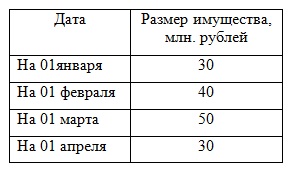 ПродуктыПродано (т)Продано (т)Модальная цена, (руб. за 1 кг)Модальная цена, (руб. за 1 кг)ПродуктысентябрьянварьсентябрьянварьА18014264,4073,87Б37539087,1888,20В24530838,2840,15ПродукцияКоличество произведенной продукции, тыс. шт.Количество произведенной продукции, тыс. шт.Себестоимость единицы продукции, руб.Себестоимость единицы продукции, руб.Продукция2008200920082009А3.03.21012Б4.05.02018В5.06.085НаименованиетовараТоварооборот в действовавшихЦенах, млн.Товарооборот в действовавшихЦенах, млн.Изменение во II квартале по сравнению с IИзменение во II квартале по сравнению с IНаименованиетовараI кварталII кварталФизического объема продажи товаровценКофемолкаМясорубкаКофеварка12806704301400580610-3+5+10+12без изменения-8Номер заводаПроизведено изделий, шт.Произведено изделий, шт.Себестоимость одного изделия, тыс. р.Себестоимость одного изделия, тыс. р.Номер заводаI кварталII кварталI кварталII квартал110230447,446,0220820852,350,6ОтраслиСреднемесячная заработная плата одного работника, руб.Среднемесячная заработная плата одного работника, руб.Среднесписочная численность работников, чел.Среднесписочная численность работников, чел.ОтраслиБазисный периодОтчётный периодБазисный периодОтчётный период149005200100120261607200200370Срок выполнения заявок (мес.)Число наблюдений fi(абсолютная частота)Относительная частота рi (%)Середина интервала (градации) признака xiдо 6201036-128040912-3660302436-60201048св.60201072Всего200100%Социальная группаЧисло мужчинСредний возрастСредне квадратическое отклонениеДоля мужчин вступивших во второй брак, %Рабочие6024510служащие4027820